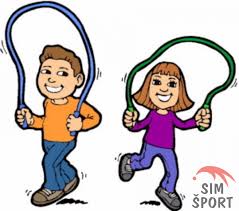 RAZGIBAJ SE, DA OSTANEŠ ZDRAVTOREK , 2. 6. 2020Aktivnost 1:Pripravili smo vaje za tiste učence, ki ostajajo doma in učence 6. do 8.razreda, ki pridejo v šolo v sredo.ŠPORTI V NARAVI (izberi si poljubno enega od aktivnosti) -jahanje, odbojka, badminton,- sprehodi po hribih, dolinah- kolesarjenjeSpoštovani starši,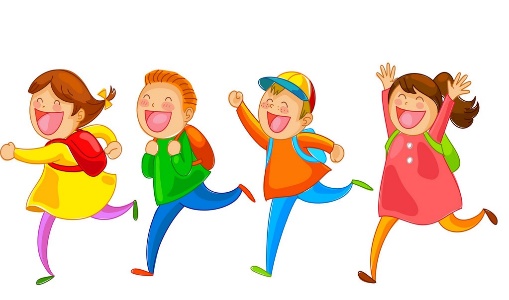 veseli me, da bomo lahko v prihodnjem tednu nadaljevali s poukom za vse učence naše šole. V ponedeljek, 1. 6. 2020, se v šolo vračajo učenci 4. in 5. razreda in v sredo, 3. 6. 2020, učenci od 6. do 8. razreda. Učenci prvega triletja in učenci 9. razreda pa že obiskujejo pouk v šoli.Aktivnost 2:POLIGON Z ŽOGO - Ogrejte se s tekom in različnimi poskoki. Postavite poligon tako, da si bodo naloge sledile v smiselnem zaporedju. Poligon 3x ponovite, nato si malo spočijte in ga ponovite še vsaj 2x. Z vami se lahko razmigajo tudi ostali družinski člani.Aktivnost 3:GIBALNI IZZIVi:1. izziv https://www.youtube.com/watch?v=DMfgcM5S1Po&list=PLD4kDkNED0JczjqVfSzdVlm2NM1qZUpB4&index=12. izziv https://www.youtube.com/watch?v=2CklCX_sqY4&list=PLD4kDkNED0JczjqVfSzdVlm2NM1qZUpB4&index=83. izziv https://www.youtube.com/watch?v=g4eMCkXgwnU&list=PLD4kDkNED0JczjqVfSzdVlm2NM1qZUpB4&index=9